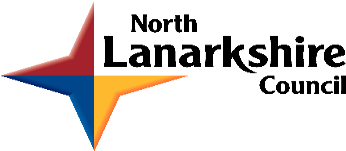 Driving Equity and ExcellenceImprovement Action PlansSession 2022-23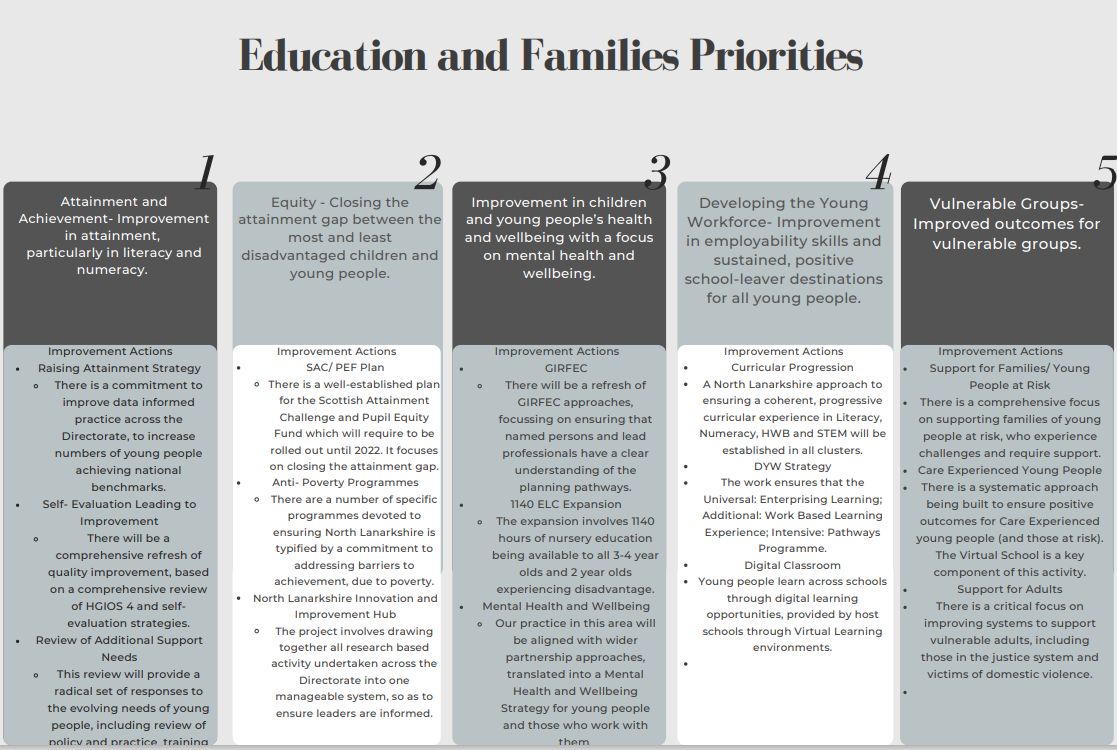 School Vision and ValuesIn Chryston Primary, we aim to provide a broad and balanced curriculum within a stimulating and caring environment, promoting positive attitudes and partnerships within the community to ensure that all children meet their full potential-* to enable all in our care to reach their maximum potential educationally, socially and emotionally in a safe, happy, secure and trusting environment* to ensure that children are given the opportunities to become successful learners through effective learning and teaching based upon clear aims, policies and through a structured learning programme which offers both challenge and support* to encourage all children to develop an appreciation of self-worth, respect for themselves and others, in an environment where success is celebrated and promoted, thus encouraging all children to become confident individuals.* to strive to create and maintain a positive partnership between parents and the whole school community where each plays a vital role in the development of our children’s moral and social values in order that they become responsible citizens.* to foster independence and the development of positive attitudes and self-discipline within an agreed code of conduct, to ensure that all children feel accepted and valued, encouraging them to be effective contributors within their environment and the wider community.Values-After consultation with pupils, parents, staff and partners in session 2019/2020 the following shared values were identified.- Kindness- Respect- HardworkThe current school Chryston Primary is a welcoming place of friendship and safety where all learners work to achieve their full potential in order that they make their best contribution to societyAudit and ConsultationIn arriving at our improvement priorities, the school has taken account of Education and Families’ priorities, an audit of the previous year’s improvement plan and engagement with parents/carers and learners. Details of engagement (pupils, parents/carers, partners)Details of engagement with parents/carersOnline surveys / Microsoft Forms evaluating school progress linked to SIP 2021/2022Parental discussions on school improvement during Parent Council meetingFeedback from parents on their child’s own learning experiences and developmentParental feedback through engagement in social media- e.g., TwitterDetails of engagement with learnersPupil voice groups at assembly – How Good Is OUR School?Pupil survey on views of school and areas for improvementPupil representatives on Pupil Representation Group, Digital Engagement through Microsoft Teams and formsPupil evaluations of learning e.g., parent’s night, reports, jotters2022-23 Improvement PlannOrth Lanarkshire Council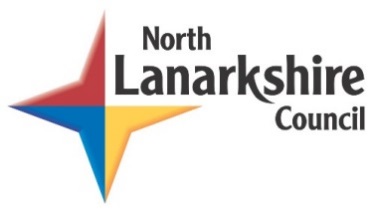 Education & FAMILIESEQUITY PLAN 2022-23PEF allocation- £79,625EQUITY CHECKPOINT 1: JANUARY 2023EQUITY CHECKPOINT 2: MAY 2023Appendix 1:When considering your Cluster and School Improvement Priorities, you are asked to provide links to the following, as well as the Quality Indicators within HGIOS4 and HGIOELC:School:Chryston Primary SchoolCluster:Chryston High SchoolImprovement Plan SummaryImprovement Plan SummaryCluster Priority:To improve attainment data through increased overall attendance in line with NLC target (95%) by May 2023 with a focus on targeted pupils and targeted interventionsSchool Priority 1:To improve the health and wellbeing of pupils through increased engagement by May 2023 as evidenced in attendance and wellbeing dataSchool Priority 2:Attainment in writing will increase overall from 82% to 89%   by May 2023, as evidenced in teacher professional judgement data from P1-P7  (Particular focus on current P5 (71%)Cluster Priority :  Long Term OutcomeWhat do you hope to achieve? What is going to change? For whom? By how much? By When?Cluster Priority :  Long Term OutcomeWhat do you hope to achieve? What is going to change? For whom? By how much? By When?To improve attainment data through increased overall attendance in line with NLC target (95%) by May 2023 with a focus on targeted pupils and targeted interventionsPerson(s) Responsible  Who will be leading the improvement?Cluster HTsCluster HTs(Please insert the relevant information below using the codes above)(Please insert the relevant information below using the codes above)(Please insert the relevant information below using the codes above)(Please insert the relevant information below using the codes above)(Please insert the relevant information below using the codes above)(Please insert the relevant information below using the codes above)NIF Priority: 2,3NIF Priority: 2,3NIF Driver: 3,5NIF Driver: 3,5NIF Driver: 3,5NIF Driver: 3,5NLC Priority: 3,5NLC Priority: 3,5QI: 3.1QI: 3.1QI: 3.1QI: 3.1PEF Intervention:1,10PEF Intervention:1,10Developing in Faith/UNCRC:6/28Developing in Faith/UNCRC:6/28Developing in Faith/UNCRC:6/28Developing in Faith/UNCRC:6/28If you used any aspect of your PEF fund to support this priority; please detail the expenditure here.If you used any aspect of your PEF fund to support this priority; please detail the expenditure here.If you used any aspect of your PEF fund to support this priority; please detail the expenditure here.If you used any aspect of your PEF fund to support this priority; please detail the expenditure here.If you used any aspect of your PEF fund to support this priority; please detail the expenditure here.If you used any aspect of your PEF fund to support this priority; please detail the expenditure here.RATIONALE (WHY?) Why have you identified this as priority?  What data did you have to support this?Analysis of attendance levels indicate that almost all cluster schools are below NLC attendance average (91.5%). All cluster establishments have identified that low attendance/nonattendance has had a negative impact on attainment levels and on the health and wellbeing of children and families.RATIONALE (WHY?) Why have you identified this as priority?  What data did you have to support this?Analysis of attendance levels indicate that almost all cluster schools are below NLC attendance average (91.5%). All cluster establishments have identified that low attendance/nonattendance has had a negative impact on attainment levels and on the health and wellbeing of children and families.RATIONALE (WHY?) Why have you identified this as priority?  What data did you have to support this?Analysis of attendance levels indicate that almost all cluster schools are below NLC attendance average (91.5%). All cluster establishments have identified that low attendance/nonattendance has had a negative impact on attainment levels and on the health and wellbeing of children and families.RATIONALE (WHY?) Why have you identified this as priority?  What data did you have to support this?Analysis of attendance levels indicate that almost all cluster schools are below NLC attendance average (91.5%). All cluster establishments have identified that low attendance/nonattendance has had a negative impact on attainment levels and on the health and wellbeing of children and families.RATIONALE (WHY?) Why have you identified this as priority?  What data did you have to support this?Analysis of attendance levels indicate that almost all cluster schools are below NLC attendance average (91.5%). All cluster establishments have identified that low attendance/nonattendance has had a negative impact on attainment levels and on the health and wellbeing of children and families.RATIONALE (WHY?) Why have you identified this as priority?  What data did you have to support this?Analysis of attendance levels indicate that almost all cluster schools are below NLC attendance average (91.5%). All cluster establishments have identified that low attendance/nonattendance has had a negative impact on attainment levels and on the health and wellbeing of children and families.Resources: Please include costs and, where relevant, state where cost is being met from, specifically if using PEF.  Please denote PEF/or colour code if preferred, to indicate where PEF spend aligns with targets.NLC Family Engagement OfficerResources: Please include costs and, where relevant, state where cost is being met from, specifically if using PEF.  Please denote PEF/or colour code if preferred, to indicate where PEF spend aligns with targets.NLC Family Engagement OfficerResources: Please include costs and, where relevant, state where cost is being met from, specifically if using PEF.  Please denote PEF/or colour code if preferred, to indicate where PEF spend aligns with targets.NLC Family Engagement OfficerResources: Please include costs and, where relevant, state where cost is being met from, specifically if using PEF.  Please denote PEF/or colour code if preferred, to indicate where PEF spend aligns with targets.NLC Family Engagement OfficerResources: Please include costs and, where relevant, state where cost is being met from, specifically if using PEF.  Please denote PEF/or colour code if preferred, to indicate where PEF spend aligns with targets.NLC Family Engagement OfficerResources: Please include costs and, where relevant, state where cost is being met from, specifically if using PEF.  Please denote PEF/or colour code if preferred, to indicate where PEF spend aligns with targets.NLC Family Engagement OfficerEXPECTED IMPACT(SHORT TERM TARGETS)INTERVENTIONS/ACTIONS TO SUPPORT IMPROVEMENT: HOW?INTERVENTIONS/ACTIONS TO SUPPORT IMPROVEMENT: HOW?HOW WILL YOU TRACK PROGRESS?MEASURESEVALUATION CHECKPOINT 1EVALUATION CHECKPOINT 2What will be the benefit for learners (be specific)What are you going to do to make the change?  What key actions are required? Consider links to the NIF Drivers?What are you going to do to make the change?  What key actions are required? Consider links to the NIF Drivers?What ongoing information will demonstrate progress? (Qualitative, Quantitative – short/medium/long term data)UniversalLearners will benefit from increased attendance at school with establishments recording an increase in attendance in line with local expected average. (95%) by May 2023School ImprovementRevised Curriculum Rationale and updated learner pathways to promote increased engagement, participation and autonomy for all learnersIncreased opportunities for pupil leadership and pupil voice leading to an increased sense of belonging for allSchool ImprovementRevised Curriculum Rationale and updated learner pathways to promote increased engagement, participation and autonomy for all learnersIncreased opportunities for pupil leadership and pupil voice leading to an increased sense of belonging for allShort TermWeekly attendance monitoringTeacher observations/evaluationsMedium TermParental feedbackLong termGMWP pre/post HWB dataHGIOS 3.1Oct 22 Attendance letter 1-Nov GMWPRaising Attainment Strategy Meeting 1 (Oct 22)AdditionalIdentified learners will benefit from targeted interventions and procedures with attendance rising from 80% to 90%by May 2023Parent/Carer Involvement and EngagementImprovement in wellbeing and attendance through support of GIRFEC pathway.  Interventions to increase engagement and participation as appropriate.Parent/Carer Involvement and EngagementImprovement in wellbeing and attendance through support of GIRFEC pathway.  Interventions to increase engagement and participation as appropriate.Short TermWeekly attendance monitoringTeacher observations/evaluationsMedium TermParental feedbackGIRFEC pathway staged intervention part 1  Long termGMWP pre/post HWB dataHGIOS 3.1Oct 2022- 80-90%-Attendance letter 1Single agency Part 1 Sept GMWPRaising Attainment Strategy Meeting 1 (Oct 22)IntensiveSpecific targeted children and families will benefit from intensive support, guidance and intervention to see attendance rise from 60% or below to 80%or above by May 2023.Engage Family Engagement Officer to support families and school to reduce barriers to attendance.Establish a Team around the child and identify appropriate interventions and support.Engage Family Engagement Officer to support families and school to reduce barriers to attendance.Establish a Team around the child and identify appropriate interventions and support.Short TermDaily attendance monitoringTeacher observations/evaluationsMedium TermParental feedbackTeam Around the Child meetingsGIRFEC pathway-GIRFMe plansLong termGMWP pre/post HWB dataHGIOS 3.1Oct-2022- Below 80%- 12 childrenHT meetings and GIRFMe-GMWP Sep 2022Raising Attainment Strategy Meeting 1 (Oct 22)Final evaluation:Final evaluation:Final evaluation:Final evaluation:Final evaluation:Final evaluation:Priority 1:  Long Term OutcomeWhat do you hope to achieve? What is going to change? For whom? By how much? By When?Priority 1:  Long Term OutcomeWhat do you hope to achieve? What is going to change? For whom? By how much? By When?To improve the health and wellbeing of pupils through increased engagement by May 2023 as evidenced in attendance and wellbeing dataPerson(s) Responsible  Who will be leading the improvement?HT, DHT, PTHT, DHT, PT(Please insert the relevant information below using the codes above)(Please insert the relevant information below using the codes above)(Please insert the relevant information below using the codes above)(Please insert the relevant information below using the codes above)(Please insert the relevant information below using the codes above)(Please insert the relevant information below using the codes above)NIF Priority: 1, 2NIF Priority: 1, 2NIF Driver: 1, 3,5,6NIF Driver: 1, 3,5,6NIF Driver: 1, 3,5,6NIF Driver: 1, 3,5,6NLC Priority: 3NLC Priority: 3QI:1.3, 3.1QI:1.3, 3.1QI:1.3, 3.1QI:1.3, 3.1PEF Intervention:1, 2, 7, 10, 11PEF Intervention:1, 2, 7, 10, 11Developing in Faith/UNCRC: 6/24Developing in Faith/UNCRC: 6/24Developing in Faith/UNCRC: 6/24Developing in Faith/UNCRC: 6/24If you used any aspect of your PEF fund to support this priority; please detail the expenditure here.If you used any aspect of your PEF fund to support this priority; please detail the expenditure here.If you used any aspect of your PEF fund to support this priority; please detail the expenditure here.If you used any aspect of your PEF fund to support this priority; please detail the expenditure here.If you used any aspect of your PEF fund to support this priority; please detail the expenditure here.If you used any aspect of your PEF fund to support this priority; please detail the expenditure here.RATIONALE (WHY?) Why have you identified this as priority?  What data did you have to support this?Analysis of attendance information shows 90% attendance in 2021/2022 at Primary 3 level (this year’s P4).Staff Self-evaluation demonstrated reduced scores in ensuring wellbeing, equality and inclusion (3.1) After two years of very rigid routines due to Covid, increased opportunities for pupil leadership, personalisation and choice, personal achievement, and pupil voice are key areas to increase pupil wellbeing.   Across the Family Group, all schools report that pupil wellbeing and engagement has been affected over the past few years.  Opportunities for autonomy and leadership have been restricted over the past few years due to Covid. Pupil voice discussions highlight the need to increase leadership opportunities throughout the school. RATIONALE (WHY?) Why have you identified this as priority?  What data did you have to support this?Analysis of attendance information shows 90% attendance in 2021/2022 at Primary 3 level (this year’s P4).Staff Self-evaluation demonstrated reduced scores in ensuring wellbeing, equality and inclusion (3.1) After two years of very rigid routines due to Covid, increased opportunities for pupil leadership, personalisation and choice, personal achievement, and pupil voice are key areas to increase pupil wellbeing.   Across the Family Group, all schools report that pupil wellbeing and engagement has been affected over the past few years.  Opportunities for autonomy and leadership have been restricted over the past few years due to Covid. Pupil voice discussions highlight the need to increase leadership opportunities throughout the school. RATIONALE (WHY?) Why have you identified this as priority?  What data did you have to support this?Analysis of attendance information shows 90% attendance in 2021/2022 at Primary 3 level (this year’s P4).Staff Self-evaluation demonstrated reduced scores in ensuring wellbeing, equality and inclusion (3.1) After two years of very rigid routines due to Covid, increased opportunities for pupil leadership, personalisation and choice, personal achievement, and pupil voice are key areas to increase pupil wellbeing.   Across the Family Group, all schools report that pupil wellbeing and engagement has been affected over the past few years.  Opportunities for autonomy and leadership have been restricted over the past few years due to Covid. Pupil voice discussions highlight the need to increase leadership opportunities throughout the school. RATIONALE (WHY?) Why have you identified this as priority?  What data did you have to support this?Analysis of attendance information shows 90% attendance in 2021/2022 at Primary 3 level (this year’s P4).Staff Self-evaluation demonstrated reduced scores in ensuring wellbeing, equality and inclusion (3.1) After two years of very rigid routines due to Covid, increased opportunities for pupil leadership, personalisation and choice, personal achievement, and pupil voice are key areas to increase pupil wellbeing.   Across the Family Group, all schools report that pupil wellbeing and engagement has been affected over the past few years.  Opportunities for autonomy and leadership have been restricted over the past few years due to Covid. Pupil voice discussions highlight the need to increase leadership opportunities throughout the school. RATIONALE (WHY?) Why have you identified this as priority?  What data did you have to support this?Analysis of attendance information shows 90% attendance in 2021/2022 at Primary 3 level (this year’s P4).Staff Self-evaluation demonstrated reduced scores in ensuring wellbeing, equality and inclusion (3.1) After two years of very rigid routines due to Covid, increased opportunities for pupil leadership, personalisation and choice, personal achievement, and pupil voice are key areas to increase pupil wellbeing.   Across the Family Group, all schools report that pupil wellbeing and engagement has been affected over the past few years.  Opportunities for autonomy and leadership have been restricted over the past few years due to Covid. Pupil voice discussions highlight the need to increase leadership opportunities throughout the school. RATIONALE (WHY?) Why have you identified this as priority?  What data did you have to support this?Analysis of attendance information shows 90% attendance in 2021/2022 at Primary 3 level (this year’s P4).Staff Self-evaluation demonstrated reduced scores in ensuring wellbeing, equality and inclusion (3.1) After two years of very rigid routines due to Covid, increased opportunities for pupil leadership, personalisation and choice, personal achievement, and pupil voice are key areas to increase pupil wellbeing.   Across the Family Group, all schools report that pupil wellbeing and engagement has been affected over the past few years.  Opportunities for autonomy and leadership have been restricted over the past few years due to Covid. Pupil voice discussions highlight the need to increase leadership opportunities throughout the school. Resources: Please include costs and, where relevant, state where cost is being met from, specifically if using PEF.  Please denote PEF/or colour code if preferred, to indicate where PEF spend aligns with targets.Bernardo's- £10,400Achieve More Scotland- £12,000Emotion Works - £2,8002 additional FTE – Buy one teacher, get additional FTE funded – used to support targeted nurture and HWB interventions/supportResources: Please include costs and, where relevant, state where cost is being met from, specifically if using PEF.  Please denote PEF/or colour code if preferred, to indicate where PEF spend aligns with targets.Bernardo's- £10,400Achieve More Scotland- £12,000Emotion Works - £2,8002 additional FTE – Buy one teacher, get additional FTE funded – used to support targeted nurture and HWB interventions/supportResources: Please include costs and, where relevant, state where cost is being met from, specifically if using PEF.  Please denote PEF/or colour code if preferred, to indicate where PEF spend aligns with targets.Bernardo's- £10,400Achieve More Scotland- £12,000Emotion Works - £2,8002 additional FTE – Buy one teacher, get additional FTE funded – used to support targeted nurture and HWB interventions/supportResources: Please include costs and, where relevant, state where cost is being met from, specifically if using PEF.  Please denote PEF/or colour code if preferred, to indicate where PEF spend aligns with targets.Bernardo's- £10,400Achieve More Scotland- £12,000Emotion Works - £2,8002 additional FTE – Buy one teacher, get additional FTE funded – used to support targeted nurture and HWB interventions/supportResources: Please include costs and, where relevant, state where cost is being met from, specifically if using PEF.  Please denote PEF/or colour code if preferred, to indicate where PEF spend aligns with targets.Bernardo's- £10,400Achieve More Scotland- £12,000Emotion Works - £2,8002 additional FTE – Buy one teacher, get additional FTE funded – used to support targeted nurture and HWB interventions/supportResources: Please include costs and, where relevant, state where cost is being met from, specifically if using PEF.  Please denote PEF/or colour code if preferred, to indicate where PEF spend aligns with targets.Bernardo's- £10,400Achieve More Scotland- £12,000Emotion Works - £2,8002 additional FTE – Buy one teacher, get additional FTE funded – used to support targeted nurture and HWB interventions/supportEXPECTED IMPACT(SHORT TERM TARGETS)INTERVENTIONS/ACTIONS TO SUPPORT IMPROVEMENT: HOW?INTERVENTIONS/ACTIONS TO SUPPORT IMPROVEMENT: HOW?HOW WILL YOU TRACK PROGRESS?MEASURESEVALUATION CHECKPOINT 1EVALUATION CHECKPOINT 2What will be the benefit for learners (be specific)What are you going to do to make the change?  What key actions are required? Consider links to the NIF Drivers?What are you going to do to make the change?  What key actions are required? Consider links to the NIF Drivers?What ongoing information will demonstrate progress? (Qualitative, Quantitative – short/medium/long term data)Learners will benefit from being more rights aware in all aspects of school life and the achievement of Bronze Rights Respecting School Award statusTeacher ProfessionalismEstablish Action Plan for Bronze/Silver RRSA Status. Teaching and learning about rights. Teaching and learning through rights. Being ambassadors for the rights of othersAll classes will identify Rights Knights champions to ensure pupil voiceKey staff member identified to lead initiativeTeacher ProfessionalismEstablish Action Plan for Bronze/Silver RRSA Status. Teaching and learning about rights. Teaching and learning through rights. Being ambassadors for the rights of othersAll classes will identify Rights Knights champions to ensure pupil voiceKey staff member identified to lead initiativeShort TermLearner conversations will demonstrate that almost all pupils are developing an awareness of the rights they are entitled to.Medium TermClass monitoring highlights a strong focus on rights agenda - Feb Long TermPositive Impact of on school life is evident through ethos of inclusion- rights are respected Bronze RRSA award achieved by March 2023Nov 2022- PlanLearners will benefit from HWB interventions as a result of analysing a range of wellbeing data/observations to make accurate professional judgement in HWBPerformance InformationTeacher CLPL in supporting Autistic learnersTargeted family interventions to support wellbeing. - SolihullAllocate PEF expenditure to support target group of pupils in social and emotional health through working with Bernardo’s. Implementing high quality HWB learning experiences supported through Emotion Works and Healthy Schools PathwaysPerformance InformationTeacher CLPL in supporting Autistic learnersTargeted family interventions to support wellbeing. - SolihullAllocate PEF expenditure to support target group of pupils in social and emotional health through working with Bernardo’s. Implementing high quality HWB learning experiences supported through Emotion Works and Healthy Schools PathwaysShort TermTeacher ObservationsLearner conversations will support baseline judgement for HWB - NovMedium TermRaising Attainment Strategy/Planning meetings (Termly)Building in opportunities for professional dialogue to support HWB professional judgmentLong TermOutcome Stars pre/post assessment Nov 2022/April 2023Progress and Achievement data Feb & May 2023HGIOS 3.1 self-evaluationImprove engagement of 14% (8 pupils) in P4 through increased attendance of pupils from below 86% to NLC target of 95% School LeadershipAllocate PEF expenditure to support target group of pupils in social and emotional health through working with Bernardo’sTarget group for intervention Achieve MoreHT to deliver Solihull group in school to parentsEngage in partnership with Family link officerSchool LeadershipAllocate PEF expenditure to support target group of pupils in social and emotional health through working with Bernardo’sTarget group for intervention Achieve MoreHT to deliver Solihull group in school to parentsEngage in partnership with Family link officerShort termAttendance data ongoing monitoring of target groupMedium TermOutcome Star for target pupils (Oct 2022-Jan 2023)Long Term1.3 HGIOS self-evaluationLearner feedback-May 2023Parent feedback-May 2023Teacher feedback-May 2023Final evaluation:Final evaluation:Final evaluation:Final evaluation:Final evaluation:Final evaluation:Priority 2:  Long Term OutcomeWhat do you hope to achieve? What is going it change? For whom? By how much? By When?Priority 2:  Long Term OutcomeWhat do you hope to achieve? What is going it change? For whom? By how much? By When?Attainment in writing will increase overall from 67% to 76%   by May 2023, as evidenced in teacher professional judgement data from P1-P7  Person(s) Responsible  Who will be leading the improvement?PT and DHTPT and DHT(Please insert the relevant information below using the codes above)(Please insert the relevant information below using the codes above)(Please insert the relevant information below using the codes above)(Please insert the relevant information below using the codes above)(Please insert the relevant information below using the codes above)(Please insert the relevant information below using the codes above)NIF Priority: 3,5NIF Priority: 3,5NIF Driver:2,4NIF Driver:2,4NIF Driver:2,4NIF Driver:2,4NLC Priority:1,2,5NLC Priority:1,2,5QI:2.2, 2.3, 3.2QI:2.2, 2.3, 3.2QI:2.2, 2.3, 3.2QI:2.2, 2.3, 3.2PEF Intervention:1,4,5,6,7PEF Intervention:1,4,5,6,7Developing in Faith/UNCRC: 2/28Developing in Faith/UNCRC: 2/28Developing in Faith/UNCRC: 2/28Developing in Faith/UNCRC: 2/28If you used any aspect of your PEF fund to support this priority; please detail the expenditure here.If you used any aspect of your PEF fund to support this priority; please detail the expenditure here.If you used any aspect of your PEF fund to support this priority; please detail the expenditure here.If you used any aspect of your PEF fund to support this priority; please detail the expenditure here.If you used any aspect of your PEF fund to support this priority; please detail the expenditure here.If you used any aspect of your PEF fund to support this priority; please detail the expenditure here.RATIONALE (WHY?) Why have you identified this as priority?  What data did you have to support this?Analysis of ACEL data indicates that pupil attainment levels in writing, across the school, are below expected averages for the specific school context.  Across the school, 64% of our pupils reaching expected levels, compared to 70% (Nationally) and 71% (LA). The gap is the greatest at P2, P3 and P4 with 52% of our pupils in P2 reaching expected levels, 44% of our pupils in P3 reaching expected levels and 38% of our pupils in P4 reaching expected levels.RATIONALE (WHY?) Why have you identified this as priority?  What data did you have to support this?Analysis of ACEL data indicates that pupil attainment levels in writing, across the school, are below expected averages for the specific school context.  Across the school, 64% of our pupils reaching expected levels, compared to 70% (Nationally) and 71% (LA). The gap is the greatest at P2, P3 and P4 with 52% of our pupils in P2 reaching expected levels, 44% of our pupils in P3 reaching expected levels and 38% of our pupils in P4 reaching expected levels.RATIONALE (WHY?) Why have you identified this as priority?  What data did you have to support this?Analysis of ACEL data indicates that pupil attainment levels in writing, across the school, are below expected averages for the specific school context.  Across the school, 64% of our pupils reaching expected levels, compared to 70% (Nationally) and 71% (LA). The gap is the greatest at P2, P3 and P4 with 52% of our pupils in P2 reaching expected levels, 44% of our pupils in P3 reaching expected levels and 38% of our pupils in P4 reaching expected levels.RATIONALE (WHY?) Why have you identified this as priority?  What data did you have to support this?Analysis of ACEL data indicates that pupil attainment levels in writing, across the school, are below expected averages for the specific school context.  Across the school, 64% of our pupils reaching expected levels, compared to 70% (Nationally) and 71% (LA). The gap is the greatest at P2, P3 and P4 with 52% of our pupils in P2 reaching expected levels, 44% of our pupils in P3 reaching expected levels and 38% of our pupils in P4 reaching expected levels.RATIONALE (WHY?) Why have you identified this as priority?  What data did you have to support this?Analysis of ACEL data indicates that pupil attainment levels in writing, across the school, are below expected averages for the specific school context.  Across the school, 64% of our pupils reaching expected levels, compared to 70% (Nationally) and 71% (LA). The gap is the greatest at P2, P3 and P4 with 52% of our pupils in P2 reaching expected levels, 44% of our pupils in P3 reaching expected levels and 38% of our pupils in P4 reaching expected levels.RATIONALE (WHY?) Why have you identified this as priority?  What data did you have to support this?Analysis of ACEL data indicates that pupil attainment levels in writing, across the school, are below expected averages for the specific school context.  Across the school, 64% of our pupils reaching expected levels, compared to 70% (Nationally) and 71% (LA). The gap is the greatest at P2, P3 and P4 with 52% of our pupils in P2 reaching expected levels, 44% of our pupils in P3 reaching expected levels and 38% of our pupils in P4 reaching expected levels.Resources: Please include costs and, where relevant, state where cost is being met from, specifically if using PEF.  Please denote PEF/or colour code if preferred, to indicate where PEF spend aligns with targets. Talk for Writing CLPL- £ TBCNLC Active literacy coursesCover for classes to release staff to drive improvementResources: Please include costs and, where relevant, state where cost is being met from, specifically if using PEF.  Please denote PEF/or colour code if preferred, to indicate where PEF spend aligns with targets. Talk for Writing CLPL- £ TBCNLC Active literacy coursesCover for classes to release staff to drive improvementResources: Please include costs and, where relevant, state where cost is being met from, specifically if using PEF.  Please denote PEF/or colour code if preferred, to indicate where PEF spend aligns with targets. Talk for Writing CLPL- £ TBCNLC Active literacy coursesCover for classes to release staff to drive improvementResources: Please include costs and, where relevant, state where cost is being met from, specifically if using PEF.  Please denote PEF/or colour code if preferred, to indicate where PEF spend aligns with targets. Talk for Writing CLPL- £ TBCNLC Active literacy coursesCover for classes to release staff to drive improvementResources: Please include costs and, where relevant, state where cost is being met from, specifically if using PEF.  Please denote PEF/or colour code if preferred, to indicate where PEF spend aligns with targets. Talk for Writing CLPL- £ TBCNLC Active literacy coursesCover for classes to release staff to drive improvementResources: Please include costs and, where relevant, state where cost is being met from, specifically if using PEF.  Please denote PEF/or colour code if preferred, to indicate where PEF spend aligns with targets. Talk for Writing CLPL- £ TBCNLC Active literacy coursesCover for classes to release staff to drive improvementEXPECTED IMPACT(SHORT TERM TARGETS)INTERVENTIONS/ACTIONS TO SUPPORT IMPROVEMENT: HOW?INTERVENTIONS/ACTIONS TO SUPPORT IMPROVEMENT: HOW?HOW WILL YOU TRACK PROGRESS?MEASURESEVALUATION CHECKPOINT 1EVALUATION CHECKPOINT 2What will be the benefit for learners (be specific)What are you going to do to make the change?  What key actions are required? Consider links to the NIF Drivers?What are you going to do to make the change?  What key actions are required? Consider links to the NIF Drivers?What ongoing information will demonstrate progress? (Qualitative, Quantitative – short/medium/long term data)Pupils at all stages will benefit from improved pedagogy in writing.Pupils will benefit from increased engagement using digital pedagogy and digital resources in writing.   Pupils will benefit from more effective strategic approach to assessing writing to ensure effective target settingTeacher ProfessionalismCLPL opportunities for all staff will improve knowledge of best pedagogical practice.All staff to assess writing using newly developed writing criteria.CLPL opportunities for all staff will improve knowledge of writing pedagogy with shared understanding of expectation across the CfE levelsTeacher ProfessionalismCLPL opportunities for all staff will improve knowledge of best pedagogical practice.All staff to assess writing using newly developed writing criteria.CLPL opportunities for all staff will improve knowledge of writing pedagogy with shared understanding of expectation across the CfE levelsShort TermImproved Teaching and Learning of writing observed in class visitsMedium TermTermly Assessed writing using revised writing criteria based on CfE Benchmarks.Teacher Professional Judgement in December and MayModeration of writing within school and across the cluster in November and February.HGIOS Self-evaluation 2.3 and 3.2 Long TermPre and post questionnaires will evidence increased confidence in teaching writingHGIOS 2.2 refreshed curriculum in writing Increase attainment in writing for all pupils in P4-7By 8% in P4, 55 % of pupils on track to 63 % of pupils on track By 17% in P5, 50% of pupils on track to 67% of pupils on track By 11% in P6, 63% of pupils on track to 74% of pupils on track By 14% in P7, 63% of pupils on track to 81% of pupils on trackCurriculum and AssessmentImproved writing pedagogy will be embedded in  P4, 5, 6 and 7.Baseline assessments will show key focus for the class and targets will be set for each unit.Shared writing: use model texts to develop vocabulary, comprehension, writer’s craft, co-construct a piece of writingIndependent writing: write independently, progress assessedIncreased opportunities for moderation at Early, First and Second level to ensure consistency and quality of pedagogical approaches.Literacy consultation to support staff consultation process and ensure effective supportParent workshop to support engagement and partnerships with parents/carers. Curriculum and AssessmentImproved writing pedagogy will be embedded in  P4, 5, 6 and 7.Baseline assessments will show key focus for the class and targets will be set for each unit.Shared writing: use model texts to develop vocabulary, comprehension, writer’s craft, co-construct a piece of writingIndependent writing: write independently, progress assessedIncreased opportunities for moderation at Early, First and Second level to ensure consistency and quality of pedagogical approaches.Literacy consultation to support staff consultation process and ensure effective supportParent workshop to support engagement and partnerships with parents/carers. Short TermOngoing assessment by Class TeacherDevelopment of peer support resourcesStaff evaluation/consultation Learner feedbackMedium TermTermly Assessed writing using revised writing criteriaTeacher Professional Judgement in November and MayLong TermAssessment of pre/post intervention writingPre/post pupil surveys on engaging in writingParental feedbackPEFIncrease attainment in writing for pupils in receipt of Free Meals May 2023.By 22% in P3, 44% of pupils on track to 66% of pupils on track – 4 children.By 21% in P4, 38% of pupils on track to 69% of pupils on track – 8 children.PEF supporting target groups of children from P1,4 and 7 during all taught writing sessionsPT to increase parental engagement in pupil learning of target groups through planned events, workshops and informal meetings Feb 23PEF supporting target groups of children from P1,4 and 7 during all taught writing sessionsPT to increase parental engagement in pupil learning of target groups through planned events, workshops and informal meetings Feb 23Short TermOngoing formative assessment by PT facilitated out of class through additional FTEOngoing Learner FeedbackMedium TermTermly Assessed writing using writing revised criteriaTeacher Professional Judgement in November and MayLong TermAssessment analysis of pre/post writingPre/post pupil surveys on engaging in writingParental FeedbackFinal evaluation:Final evaluation:Final evaluation:Final evaluation:Final evaluation:Final evaluation:Rationale for EQUITY planRationale for EQUITY planRationale for EQUITY planRationale for EQUITY planRationale for EQUITY planPlease provide below detail around your rationale for the Equity plan. Highlight how PEF expenditure/SAC resourcing is integrated to support improvement priorities.For priorities around equity please detail the poverty related gap which you are addressing and the data which supports your rationale.Consider the following: attainment, health & wellbeing, attendance, exclusion, participation, engagement.Chryston Primary is a non-denominational School located on Lindsaybeg Road in Chryston, North Lanarkshire. The school roll in November 2022 was 367 pupils in total and the school roll has been on a steady incline over the past few years because of increased housing in the catchment area. The senior leadership team consists of Acting Headteacher, Acting Depute Headteacher and a Principal teacher.   Analysis of school data highlights improvement areas of health and wellbeing and literacy with a particular focus on writing.Staffing for 2022/2023 is 17.41 FTE core teaching staff and Pupil Equity Fund (PEF) has supported an additional 2x FTE teachers (buy one get one free).There are 14 classes in total, 6 of which are housed within modular accommodation in the playground to accommodate rising roll in advance of the new school which is scheduled for completion by August 2023.SIMD categories 1 and 2 account for 1% of children residing in these lower deciles and 42% reside in SIMD 3 and 4.  Therefore, the school has been awarded £61,250 from the Scottish Government ‘Pupil Equity Fund’. There is a carry forward of £9,716.  Strategic plans to close the poverty related attainment gap have included the procurement of two additional teachers (one paid for through PEF funding and one additional allocated from NLC)The majority of our pupils live locally in Chryston/Muirhead area, with 52 children who travel to school by bus from Mount Ellen/Stepps. 11% of our pupils have free school meal entitlement and 12% access clothing grant. 2% of our pupils are care experienced. We have double stream classes across the school from P1-7 except 1 composite class at P2/3.We have a classroom assistant and Learning Assistants with the following hours 1x 27.5 hrs, 1x 25 hours, 1x 22.5 hours and 1x 15 hrs.Improvements in attendance since last year are remaining consistent and are now above local authority target at 93.9% overall attendance. This is despite an increase in absence due to COVID anxiety. Pupil Equity Fund (PEF) expenditure on a Raising Attainment Team consisting of- PEF Teachers (2 FTE buy one get one free),  The school supports inclusion and has reported 1 exclusion in the past year.  Major demographic changes have taken place for the school and the school role has increased significantly.10.6% of families have qualified for free school meals and 12.3% for clothing grants. Positive steps have been taken over the past few years to promote applications for free school meals and clothing grants of eligible families.  Achieving excellence and equity are central to the school and nursery vision and improvement agenda. Staff have high expectation of all learners.The following PEF Plan is based on the analysis of robust data and that highlights the following key points-Wellbeing of P2 and P4 has been most affected by COVID pandemic and establishment closures and is the priority target groups for intervention and PEF              Allocation.  Overall P1 ACEL data has been decreasing over the past 3 years. . ·Consultation with pupils and families highlight the positive impact that sessions with Achieve More Scotland have on wellbeing and advocate the continuation of this service as it also gives equitable access to physical activity and sport.  Targeted family support as been implemented from Bernardo’s who have targeted 9-11 families over the past year. Please provide below detail around your rationale for the Equity plan. Highlight how PEF expenditure/SAC resourcing is integrated to support improvement priorities.For priorities around equity please detail the poverty related gap which you are addressing and the data which supports your rationale.Consider the following: attainment, health & wellbeing, attendance, exclusion, participation, engagement.Chryston Primary is a non-denominational School located on Lindsaybeg Road in Chryston, North Lanarkshire. The school roll in November 2022 was 367 pupils in total and the school roll has been on a steady incline over the past few years because of increased housing in the catchment area. The senior leadership team consists of Acting Headteacher, Acting Depute Headteacher and a Principal teacher.   Analysis of school data highlights improvement areas of health and wellbeing and literacy with a particular focus on writing.Staffing for 2022/2023 is 17.41 FTE core teaching staff and Pupil Equity Fund (PEF) has supported an additional 2x FTE teachers (buy one get one free).There are 14 classes in total, 6 of which are housed within modular accommodation in the playground to accommodate rising roll in advance of the new school which is scheduled for completion by August 2023.SIMD categories 1 and 2 account for 1% of children residing in these lower deciles and 42% reside in SIMD 3 and 4.  Therefore, the school has been awarded £61,250 from the Scottish Government ‘Pupil Equity Fund’. There is a carry forward of £9,716.  Strategic plans to close the poverty related attainment gap have included the procurement of two additional teachers (one paid for through PEF funding and one additional allocated from NLC)The majority of our pupils live locally in Chryston/Muirhead area, with 52 children who travel to school by bus from Mount Ellen/Stepps. 11% of our pupils have free school meal entitlement and 12% access clothing grant. 2% of our pupils are care experienced. We have double stream classes across the school from P1-7 except 1 composite class at P2/3.We have a classroom assistant and Learning Assistants with the following hours 1x 27.5 hrs, 1x 25 hours, 1x 22.5 hours and 1x 15 hrs.Improvements in attendance since last year are remaining consistent and are now above local authority target at 93.9% overall attendance. This is despite an increase in absence due to COVID anxiety. Pupil Equity Fund (PEF) expenditure on a Raising Attainment Team consisting of- PEF Teachers (2 FTE buy one get one free),  The school supports inclusion and has reported 1 exclusion in the past year.  Major demographic changes have taken place for the school and the school role has increased significantly.10.6% of families have qualified for free school meals and 12.3% for clothing grants. Positive steps have been taken over the past few years to promote applications for free school meals and clothing grants of eligible families.  Achieving excellence and equity are central to the school and nursery vision and improvement agenda. Staff have high expectation of all learners.The following PEF Plan is based on the analysis of robust data and that highlights the following key points-Wellbeing of P2 and P4 has been most affected by COVID pandemic and establishment closures and is the priority target groups for intervention and PEF              Allocation.  Overall P1 ACEL data has been decreasing over the past 3 years. . ·Consultation with pupils and families highlight the positive impact that sessions with Achieve More Scotland have on wellbeing and advocate the continuation of this service as it also gives equitable access to physical activity and sport.  Targeted family support as been implemented from Bernardo’s who have targeted 9-11 families over the past year. Please provide below detail around your rationale for the Equity plan. Highlight how PEF expenditure/SAC resourcing is integrated to support improvement priorities.For priorities around equity please detail the poverty related gap which you are addressing and the data which supports your rationale.Consider the following: attainment, health & wellbeing, attendance, exclusion, participation, engagement.Chryston Primary is a non-denominational School located on Lindsaybeg Road in Chryston, North Lanarkshire. The school roll in November 2022 was 367 pupils in total and the school roll has been on a steady incline over the past few years because of increased housing in the catchment area. The senior leadership team consists of Acting Headteacher, Acting Depute Headteacher and a Principal teacher.   Analysis of school data highlights improvement areas of health and wellbeing and literacy with a particular focus on writing.Staffing for 2022/2023 is 17.41 FTE core teaching staff and Pupil Equity Fund (PEF) has supported an additional 2x FTE teachers (buy one get one free).There are 14 classes in total, 6 of which are housed within modular accommodation in the playground to accommodate rising roll in advance of the new school which is scheduled for completion by August 2023.SIMD categories 1 and 2 account for 1% of children residing in these lower deciles and 42% reside in SIMD 3 and 4.  Therefore, the school has been awarded £61,250 from the Scottish Government ‘Pupil Equity Fund’. There is a carry forward of £9,716.  Strategic plans to close the poverty related attainment gap have included the procurement of two additional teachers (one paid for through PEF funding and one additional allocated from NLC)The majority of our pupils live locally in Chryston/Muirhead area, with 52 children who travel to school by bus from Mount Ellen/Stepps. 11% of our pupils have free school meal entitlement and 12% access clothing grant. 2% of our pupils are care experienced. We have double stream classes across the school from P1-7 except 1 composite class at P2/3.We have a classroom assistant and Learning Assistants with the following hours 1x 27.5 hrs, 1x 25 hours, 1x 22.5 hours and 1x 15 hrs.Improvements in attendance since last year are remaining consistent and are now above local authority target at 93.9% overall attendance. This is despite an increase in absence due to COVID anxiety. Pupil Equity Fund (PEF) expenditure on a Raising Attainment Team consisting of- PEF Teachers (2 FTE buy one get one free),  The school supports inclusion and has reported 1 exclusion in the past year.  Major demographic changes have taken place for the school and the school role has increased significantly.10.6% of families have qualified for free school meals and 12.3% for clothing grants. Positive steps have been taken over the past few years to promote applications for free school meals and clothing grants of eligible families.  Achieving excellence and equity are central to the school and nursery vision and improvement agenda. Staff have high expectation of all learners.The following PEF Plan is based on the analysis of robust data and that highlights the following key points-Wellbeing of P2 and P4 has been most affected by COVID pandemic and establishment closures and is the priority target groups for intervention and PEF              Allocation.  Overall P1 ACEL data has been decreasing over the past 3 years. . ·Consultation with pupils and families highlight the positive impact that sessions with Achieve More Scotland have on wellbeing and advocate the continuation of this service as it also gives equitable access to physical activity and sport.  Targeted family support as been implemented from Bernardo’s who have targeted 9-11 families over the past year. Please provide below detail around your rationale for the Equity plan. Highlight how PEF expenditure/SAC resourcing is integrated to support improvement priorities.For priorities around equity please detail the poverty related gap which you are addressing and the data which supports your rationale.Consider the following: attainment, health & wellbeing, attendance, exclusion, participation, engagement.Chryston Primary is a non-denominational School located on Lindsaybeg Road in Chryston, North Lanarkshire. The school roll in November 2022 was 367 pupils in total and the school roll has been on a steady incline over the past few years because of increased housing in the catchment area. The senior leadership team consists of Acting Headteacher, Acting Depute Headteacher and a Principal teacher.   Analysis of school data highlights improvement areas of health and wellbeing and literacy with a particular focus on writing.Staffing for 2022/2023 is 17.41 FTE core teaching staff and Pupil Equity Fund (PEF) has supported an additional 2x FTE teachers (buy one get one free).There are 14 classes in total, 6 of which are housed within modular accommodation in the playground to accommodate rising roll in advance of the new school which is scheduled for completion by August 2023.SIMD categories 1 and 2 account for 1% of children residing in these lower deciles and 42% reside in SIMD 3 and 4.  Therefore, the school has been awarded £61,250 from the Scottish Government ‘Pupil Equity Fund’. There is a carry forward of £9,716.  Strategic plans to close the poverty related attainment gap have included the procurement of two additional teachers (one paid for through PEF funding and one additional allocated from NLC)The majority of our pupils live locally in Chryston/Muirhead area, with 52 children who travel to school by bus from Mount Ellen/Stepps. 11% of our pupils have free school meal entitlement and 12% access clothing grant. 2% of our pupils are care experienced. We have double stream classes across the school from P1-7 except 1 composite class at P2/3.We have a classroom assistant and Learning Assistants with the following hours 1x 27.5 hrs, 1x 25 hours, 1x 22.5 hours and 1x 15 hrs.Improvements in attendance since last year are remaining consistent and are now above local authority target at 93.9% overall attendance. This is despite an increase in absence due to COVID anxiety. Pupil Equity Fund (PEF) expenditure on a Raising Attainment Team consisting of- PEF Teachers (2 FTE buy one get one free),  The school supports inclusion and has reported 1 exclusion in the past year.  Major demographic changes have taken place for the school and the school role has increased significantly.10.6% of families have qualified for free school meals and 12.3% for clothing grants. Positive steps have been taken over the past few years to promote applications for free school meals and clothing grants of eligible families.  Achieving excellence and equity are central to the school and nursery vision and improvement agenda. Staff have high expectation of all learners.The following PEF Plan is based on the analysis of robust data and that highlights the following key points-Wellbeing of P2 and P4 has been most affected by COVID pandemic and establishment closures and is the priority target groups for intervention and PEF              Allocation.  Overall P1 ACEL data has been decreasing over the past 3 years. . ·Consultation with pupils and families highlight the positive impact that sessions with Achieve More Scotland have on wellbeing and advocate the continuation of this service as it also gives equitable access to physical activity and sport.  Targeted family support as been implemented from Bernardo’s who have targeted 9-11 families over the past year. Please provide below detail around your rationale for the Equity plan. Highlight how PEF expenditure/SAC resourcing is integrated to support improvement priorities.For priorities around equity please detail the poverty related gap which you are addressing and the data which supports your rationale.Consider the following: attainment, health & wellbeing, attendance, exclusion, participation, engagement.Chryston Primary is a non-denominational School located on Lindsaybeg Road in Chryston, North Lanarkshire. The school roll in November 2022 was 367 pupils in total and the school roll has been on a steady incline over the past few years because of increased housing in the catchment area. The senior leadership team consists of Acting Headteacher, Acting Depute Headteacher and a Principal teacher.   Analysis of school data highlights improvement areas of health and wellbeing and literacy with a particular focus on writing.Staffing for 2022/2023 is 17.41 FTE core teaching staff and Pupil Equity Fund (PEF) has supported an additional 2x FTE teachers (buy one get one free).There are 14 classes in total, 6 of which are housed within modular accommodation in the playground to accommodate rising roll in advance of the new school which is scheduled for completion by August 2023.SIMD categories 1 and 2 account for 1% of children residing in these lower deciles and 42% reside in SIMD 3 and 4.  Therefore, the school has been awarded £61,250 from the Scottish Government ‘Pupil Equity Fund’. There is a carry forward of £9,716.  Strategic plans to close the poverty related attainment gap have included the procurement of two additional teachers (one paid for through PEF funding and one additional allocated from NLC)The majority of our pupils live locally in Chryston/Muirhead area, with 52 children who travel to school by bus from Mount Ellen/Stepps. 11% of our pupils have free school meal entitlement and 12% access clothing grant. 2% of our pupils are care experienced. We have double stream classes across the school from P1-7 except 1 composite class at P2/3.We have a classroom assistant and Learning Assistants with the following hours 1x 27.5 hrs, 1x 25 hours, 1x 22.5 hours and 1x 15 hrs.Improvements in attendance since last year are remaining consistent and are now above local authority target at 93.9% overall attendance. This is despite an increase in absence due to COVID anxiety. Pupil Equity Fund (PEF) expenditure on a Raising Attainment Team consisting of- PEF Teachers (2 FTE buy one get one free),  The school supports inclusion and has reported 1 exclusion in the past year.  Major demographic changes have taken place for the school and the school role has increased significantly.10.6% of families have qualified for free school meals and 12.3% for clothing grants. Positive steps have been taken over the past few years to promote applications for free school meals and clothing grants of eligible families.  Achieving excellence and equity are central to the school and nursery vision and improvement agenda. Staff have high expectation of all learners.The following PEF Plan is based on the analysis of robust data and that highlights the following key points-Wellbeing of P2 and P4 has been most affected by COVID pandemic and establishment closures and is the priority target groups for intervention and PEF              Allocation.  Overall P1 ACEL data has been decreasing over the past 3 years. . ·Consultation with pupils and families highlight the positive impact that sessions with Achieve More Scotland have on wellbeing and advocate the continuation of this service as it also gives equitable access to physical activity and sport.  Targeted family support as been implemented from Bernardo’s who have targeted 9-11 families over the past year. Link to Improvement Plan Detailed Costings Approx costings in August 2022Outcomes/Expected ImpactPlease describe your planned use of SAC resource/PEF allocation and what you intend to achievePriority/DescriptionEvidence/MeasuresPlease indicate what evidence you are going to collect to show impact and progressionPriority 2Increase attainment in writing for pupils in SIMD 1 and 2 by May 2023 (including FME)..CST AUG-OCTOCT onwards- school support teacherReview Dec 2022Raising Attainment TeamPEF Teacher 1FTE(To support targeted interventions) Achieve More Scotland-£13,725Narrow reading gap of 2 children in P4 from 3 years behind to 2 years behind NLC reading standard by May 2023. Narrow reading gap of 2 children in P4 from 2 years behind to 1 year behind NLC reading standard by May 2023Narrow reading gap of 3 children in P4 from 2 years behind to 6 months behind NLC reading standard by May 2023Increase P1 overall ACEL attainment from 67% to 79% y May 2023Increased outdoor activity and sports during interval and lunchtime.Targeted HWB interventions for pupils finding engagement and regulation difficultThree sessions of Read, Write Inc literacy intervention per week delivered by additional class teacherPEF supporting target groups of children during all taught writing sessions using new pedagogical approachThree weekly support sessions from Cluster SAC resource teachers Additional support for targets groups of children during all taught writing sessions using new pedagogical approachThree weekly support sessions from Cluster SAC resource teachersUniversal and Additional support targets groups of children during all taught writing sessions using new pedagogical approachProvide equitable access to physical activity and sports for all through organised daily lunchtime activities and weekly outdoor PE with sports coachesProvide HWB support to pupils who are highlighted as a concern on through pupil progress meetingsSchool LeadershipAllocate PEF expenditure to support target group of pupils in social and emotional health through working with Bernardo’s.Continue to work in partnership with cluster to support families in setting good routines for school attendance and establishing good relationships with school.Pre/Post YARC AssessmentsRead, Write Inc AssessmentsTermly PM BenchmarkingTeacher Professional Judgement in December and May.Pre/Post YARC AssessmentsTermly PM Benchmarking and PIRA Assessments.Teacher Professional Judgement in December and MayTermly Assessed writing using Chryston PS writing criteriaTeacher Professional Judgement in December and MayPre/Post YARC AssessmentsTermly PM Benchmarking and PIRA AssessmentsTeacher Professional Judgement in December and MayTermly Assessed writing using Chryston PS writing criteriaTeacher Professional Judgement in December and MayPre/Post YARC AssessmentsTermly PM Benchmarking and PIRA AssessmentsTeacher Professional Judgement in December and MayOngoing assessment/ benchmarkingObservation of pupil learning Moderation of writing with cluster schoolsTeacher professional judgement December and MaySNSAPupil/ Parent surveysTracking of pupil HWB (GMWP)Minimal violent incidents recordedAttendance dataShort termAttendance data ongoing monitoring of target groupMedium TermOutcome Star for target pupils (Oct 2022-Jan 2023)Long Term1.3 HGIOS self-evaluationPre/Post GMWP (Sept/April)Learner feedback-May 2023Parent feedback-May 2023Teacher feedback-May 2023PriorityWhat is going well? (Impact)How do you know? (Evidence)Describe any changes you have made/will make to your Equity planSupport required? Next stepsPriorityWhat is going well? (Impact)How do you know? (Evidence)Describe any changes you have made/will make to your Equity planSupport required? Next stepsUNCRCHGIOS 4 & HGIOELCCNational Improvement Framework: priorities and driversArticle 1 - definition of the childArticle 2 - non-discriminationArticle 3 - best interests of the childArticle 4 - implementation of the ConventionArticle 5 - parental guidance and child's evolving capacitiesArticle 6 - life, survival and developmentArticle 7 - birth registration, name, nationality, careArticle 8 - protection and preservation of identityArticle 9 - separation from parentsArticle 10 - family reunificationArticle 11 - abduction and non-return of childrenArticle 12 - respect for the views of the childArticle 13 - freedom of expressionArticle 14 - freedom of thought, belief and religionArticle 15 - freedom of associationArticle 16 - right to privacy                                 Article 17 - access to information from the mediaArticle 18 - parental responsibilities and state assistanceArticle 19 - protection from violence, abuse and neglectArticle 20 - children unable to live with their familyArticle 21 – adoptionArticle 22 - refugee childrenArticle 23 - children with a disabilityArticle 24 - health and health servicesArticle 25 - review of treatment in careArticle 26 - social securityArticle 27 - adequate standard of livingArticle 28 - right to educationArticle 29 - goals of educationArticle 30 - children from minority or indigenous groupsArticle 31 - leisure, play and cultureArticle 32 - child labourArticle 33 - drug abuseArticle 34 -sexual exploitationArticle 35 - abduction, sale and traffickingArticle 36 - other forms of exploitationArticle 37 - inhumane treatment and detentionArticle 38 - war and armed conflictsArticle 39 - recovery from trauma and reintegrationArticle 40 - juvenile justiceArticle 41 - respect for higher national standardsArticle 42 - knowledge of rights1.1: Self-evaluation for self-improvement1.2: Leadership for learning1.3: Leadership of change1.4: Leadership and management of staff1.5: Management of resources to promote equity2.1: Safeguarding and child protection2.2: Curriculum2.3: Learning teaching and assessment2.4: Personalised support 2.5: Family learning2.6: Transitions2.7: Partnerships 3.1: Ensuring wellbeing, equality and 	inclusion 3.2: Raising attainment and achievement 3.3: Increasing creativity and employability Specific to HGIOELC 3.2: Securing children’s progress 3.3: Developing creativity and skills for lifeNIF PrioritiesPlacing the human rights and needs of every child and young person at the centre of educationImprovement in children and young people’s health and wellbeing; Closing the attainment gap between the most and least disadvantaged children and young people; Improvement in skills and sustained, positive school leaver destinations for all young people Improvement in attainment, particularly in literacy and numeracy.NIF DriversSchool and ELC LeadershipTeacher and Practitioner ProfessionalismParent/Carer Involvement and EngagementCurriculum and AssessmentSchool and ELC ImprovementPerformance InformationArticle 1 - definition of the childArticle 2 - non-discriminationArticle 3 - best interests of the childArticle 4 - implementation of the ConventionArticle 5 - parental guidance and child's evolving capacitiesArticle 6 - life, survival and developmentArticle 7 - birth registration, name, nationality, careArticle 8 - protection and preservation of identityArticle 9 - separation from parentsArticle 10 - family reunificationArticle 11 - abduction and non-return of childrenArticle 12 - respect for the views of the childArticle 13 - freedom of expressionArticle 14 - freedom of thought, belief and religionArticle 15 - freedom of associationArticle 16 - right to privacy                                 Article 17 - access to information from the mediaArticle 18 - parental responsibilities and state assistanceArticle 19 - protection from violence, abuse and neglectArticle 20 - children unable to live with their familyArticle 21 – adoptionArticle 22 - refugee childrenArticle 23 - children with a disabilityArticle 24 - health and health servicesArticle 25 - review of treatment in careArticle 26 - social securityArticle 27 - adequate standard of livingArticle 28 - right to educationArticle 29 - goals of educationArticle 30 - children from minority or indigenous groupsArticle 31 - leisure, play and cultureArticle 32 - child labourArticle 33 - drug abuseArticle 34 -sexual exploitationArticle 35 - abduction, sale and traffickingArticle 36 - other forms of exploitationArticle 37 - inhumane treatment and detentionArticle 38 - war and armed conflictsArticle 39 - recovery from trauma and reintegrationArticle 40 - juvenile justiceArticle 41 - respect for higher national standardsArticle 42 - knowledge of rightsPEF INTERVENTIONSEarly intervention and preventionSocial and emotional wellbeingPromoting healthy lifestylesTargeted approaches to literacy and numeracyPromoting a high quality learning experienceDifferentiated supportUsing evidence and dataEmployability and skills developmentEngaging beyond the schoolPartnership workingProfessional learning and leadershipResearch and evaluation to monitor impactNIF PrioritiesPlacing the human rights and needs of every child and young person at the centre of educationImprovement in children and young people’s health and wellbeing; Closing the attainment gap between the most and least disadvantaged children and young people; Improvement in skills and sustained, positive school leaver destinations for all young people Improvement in attainment, particularly in literacy and numeracy.NIF DriversSchool and ELC LeadershipTeacher and Practitioner ProfessionalismParent/Carer Involvement and EngagementCurriculum and AssessmentSchool and ELC ImprovementPerformance InformationArticle 1 - definition of the childArticle 2 - non-discriminationArticle 3 - best interests of the childArticle 4 - implementation of the ConventionArticle 5 - parental guidance and child's evolving capacitiesArticle 6 - life, survival and developmentArticle 7 - birth registration, name, nationality, careArticle 8 - protection and preservation of identityArticle 9 - separation from parentsArticle 10 - family reunificationArticle 11 - abduction and non-return of childrenArticle 12 - respect for the views of the childArticle 13 - freedom of expressionArticle 14 - freedom of thought, belief and religionArticle 15 - freedom of associationArticle 16 - right to privacy                                 Article 17 - access to information from the mediaArticle 18 - parental responsibilities and state assistanceArticle 19 - protection from violence, abuse and neglectArticle 20 - children unable to live with their familyArticle 21 – adoptionArticle 22 - refugee childrenArticle 23 - children with a disabilityArticle 24 - health and health servicesArticle 25 - review of treatment in careArticle 26 - social securityArticle 27 - adequate standard of livingArticle 28 - right to educationArticle 29 - goals of educationArticle 30 - children from minority or indigenous groupsArticle 31 - leisure, play and cultureArticle 32 - child labourArticle 33 - drug abuseArticle 34 -sexual exploitationArticle 35 - abduction, sale and traffickingArticle 36 - other forms of exploitationArticle 37 - inhumane treatment and detentionArticle 38 - war and armed conflictsArticle 39 - recovery from trauma and reintegrationArticle 40 - juvenile justiceArticle 41 - respect for higher national standardsArticle 42 - knowledge of rightsEducation and Families PrioritiesImprovement in attainment, particularly literacy and numeracyClosing the attainment gap between the most and least disadvantaged childrenImprovement in children and young people’s health and wellbeing with a focus on mental health and wellbeingImprovement in employability skills and sustained, positive school leaver destinations for all young peopleImproved outcomes for vulnerable groupsNIF PrioritiesPlacing the human rights and needs of every child and young person at the centre of educationImprovement in children and young people’s health and wellbeing; Closing the attainment gap between the most and least disadvantaged children and young people; Improvement in skills and sustained, positive school leaver destinations for all young people Improvement in attainment, particularly in literacy and numeracy.NIF DriversSchool and ELC LeadershipTeacher and Practitioner ProfessionalismParent/Carer Involvement and EngagementCurriculum and AssessmentSchool and ELC ImprovementPerformance InformationDeveloping In FaithRoman Catholic Schools are required to provide links within their SIP and SIR to the themes contained within ‘Developing in Faith’, as requested by the Bishops’ Conference of Scotland.Developing In FaithRoman Catholic Schools are required to provide links within their SIP and SIR to the themes contained within ‘Developing in Faith’, as requested by the Bishops’ Conference of Scotland.Developing In FaithRoman Catholic Schools are required to provide links within their SIP and SIR to the themes contained within ‘Developing in Faith’, as requested by the Bishops’ Conference of Scotland.1.	Honouring Jesus Christ as the Way, the Truth and the Life2.	Developing as a community of faith and learning3.	Promoting Gospel Values4.	Celebrating and Worshiping6.	Serving the common good.1.	Honouring Jesus Christ as the Way, the Truth and the Life2.	Developing as a community of faith and learning3.	Promoting Gospel Values4.	Celebrating and Worshiping6.	Serving the common good.1.	Honouring Jesus Christ as the Way, the Truth and the Life2.	Developing as a community of faith and learning3.	Promoting Gospel Values4.	Celebrating and Worshiping6.	Serving the common good.